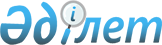 О районном бюджете на 2012-2014 годы
					
			Утративший силу
			
			
		
					Решение маслихата района Шал акына Северо-Казахстанской области от 21 декабря 2011 года N 44/1. Зарегистрировано Департаментом юстиции Северо-Казахстанской области 16 января 2012 года N 13-14-144. Утратило силу - решением маслихата района Шал акына Северо-Казахстанской области от 26 февраля 2013 года N 13/11

      Сноска. Утратило силу - решением маслихата района Шал акына Северо-Казахстанской области от 26.02.2013 N 13/11      В соответствии со статьей 75 Бюджетного кодекса Республики Казахстан от 4 декабря 2008 года № 95-IV, статьей 6 Закона Республики Казахстан «О местном государственном управлении и самоуправлении в Республике Казахстан» от 23 января 2001 года № 148-11 районный маслихат РЕШИЛ:



      1. Утвердить районный бюджет на 2012–2014 годы согласно приложениям 1, 2 соответственно, в том числе на 2012 год в следующих объемах:

      1) доходы – 2195529,0 тысяч тенге, в том числе:

      налоговым поступлениям – 221427,4 тысяч тенге;

      неналоговым поступлениям – 7314,6 тысяч тенге;

      поступления от продажи основного капитала – 97564,9 тысяч тенге;

      поступления трансфертов – 1869222,1 тысяч тенге;

      2) затраты – 2223032,0 тысяч тенге;

      3) чистое бюджетное кредитование – 3435,7 тысяч тенге, в том числе:

      бюджетные кредиты – 3926,8 тысяч тенге;

      погашение бюджетных кредитов – 491,1 тысяч тенге;

      4) сальдо по операциям с финансовыми активами – 10000,0 тысяч тенге в том числе:

      приобретение финансовых активов – 10000,0 тысяч тенге;

      5) дефицит бюджета – – 40938,7 тысяч тенге;

      6) финансирование дефицита бюджета – 40938,7 тысяч тенге;

      поступление займов – 3926,8 тысяч тенге;

      погашение займов – 491,1 тысяч тенге.

      Сноска. Пункт 1 в редакции решения маслихата района Шал акына Северо-Казахстанской области от 04.12.2012 N 10/1 (вводится в действие с 01.01.2012)



      2. Установить, что доходы районного бюджета на 2012 год формируются в соответствии с Бюджетным кодексом Республики Казахстан за счет следующих налоговых поступлений:

      индивидуального подоходного налога с физических лиц, осуществляющих деятельность по разовым талонам;

      социального налога;

      налогов на собственность;

      внутренних налогов на товары, работы и услуги;

      обязательных платежей, взимаемых за совершение юридически значимых действий и (или) выдачу документов уполномоченными на то государственными органами или должностными лицами. 

      Установить нормативы распределения доходов индивидуального подоходного налога с физических лиц, осуществляющих деятельность по разовым талонов и социального налога в размере 100 процентов районный бюджет.



      3. Установить, что доходы районного бюджета на 2012 год формируются за счет следующих неналоговых поступлений:

      доходов от государственной собственности;

      прочих неналоговых поступлений.



      4. Установить, что доходы районного бюджета формируются за счет:

      поступлений от продажи основного капитала;



      5. Утвердить поступление бюджетной субвенции, переданной из областного бюджета в бюджет района в сумме 1543113 тысяч тенге.



      6. Утвердить перечень выплат отдельным категориям нуждающихся граждан по решениям местных представительных органов на 2012 год по программе 451-007-000 «Социальная помощь отдельным категориям нуждающихся граждан по решениям местных представительных органов» согласно приложению 4.



      7. Утвердить бюджетные программы города Сергеевка и сельских округов на 2012-2014 годы, согласно приложению 5, 6, 7.



      8. Утвердить перечень районных бюджетных программ, не подлежащих секвестру в процессе исполнения районного бюджета на 2012 год согласно приложению 8.



      9. Утвердить в районном бюджете на 2012 год целевые трансферты и бюджетные кредиты согласно приложению 9:

      Республиканские трансферты и бюджетные кредиты из вышестоящих органов государственного управления в следующих размерах:

      1) на проведение противоэпизоотических мероприятий – 6562 тысяч тенге;

      2) для реализации мер социальной поддержки специалистов – 2393 тысяч тенге;

      3) на реализацию государственного образовательного заказа в дошкольных организациях образования – 92261 тысяч тенге;

      4) на реализацию Государственной программы развития образования в Республике Казахстан на 2011-2020 годы, утвержденной Указом Президента Республики Казахстан от 7 декабря 2010 года № 1118, в том числе – 15387,1 тысяч тенге:

      на обеспечение оборудованием, программным обеспечением детей-инвалидов, обучающихся на дому – 7199,1 тысяч тенге;

      на оснащение учебным оборудованием кабинетов химии – 8188 тысяч тенге;

      5) на ежемесячную выплату денежных средств опекунам (попечителям) на содержание ребенка сироты (детей-сирот), и ребенка (детей), оставшегося без попечения родителей – 10711 тысяч тенге;

      6) на увеличение размера доплаты за квалификационную категорию учителям школ и воспитателям дошкольных организаций образования – 19338 тысяч тенге;

      7) на повышение оплаты труда учителям, прошедшим повышение квалификации по учебным программам АОО «Назарбаев интеллектуальные школы» – 1007 тысяч тенге;

      8) на предоставление специальных социальных услуг нуждающимся гражданам на дому – 1499 тысяч тенге;

      9) на реализацию мероприятий в рамках Программы занятости 2020, утвержденной Постановлением Правительства Республики Казахстан от 31 марта 2011 года № 316, – 106471,0 тысяч тенге, в том числе:

      текущие целевые трансферты – всего 51296,0 тысяч тенге, в том числе:

      частичное субсидирование заработной платы – 6800,0 тысяч тенге;

      предоставление субсидий на переезд – 810,0 тысяч тенге;

      обеспечение деятельности центров занятости населения – 9710,0 тысяч тенге;

      молодежная практика – 4923,0 тысяч тенге;

      ремонт объектов в рамках развития сельских населенных пунктов по Программе занятости 2020 – 29053,0 тысяч тенге;

      целевые трансферты на развитие – 55175,0 тысяч тенге, в том числе:

      на строительство и (или) приобретение жилья – 55175,0 тысяч тенге;

      10) на решение вопросов обустройства аульных (сельских) округов в реализацию мер по содействие экономическому развитию регионов в рамках Программы «Развитие регионов», утвержденной Постановлением Правительства Республики Казахстан от 26 июля 2011 года № 862, – 1962 тысяч тенге; 

      11) бюджетные кредиты для реализации мер социальной поддержки специалистов – 3926,8 тысяч тенге;

      Целевые трансферты из областного бюджета в следующих размерах:

      1) на выплату социальной помощи в рамках Программы по стимулированию рождаемости «Фонд поколений» – 18899 тысяч тенге;

      2) земельно-хозяйственное устройство населенных пунктов – 777 тысяч тенге;

      3) установление границ населенных пунктов – 804 тысяч тенге;

      4) на установку противопожарной сигнализации, приобретение средств пожаротушения, услуг по обработке деревянных покрытий (конструкций) для объектов образования – 300 тысяч тенге;

      5) на приобретение и установку аппаратуры для видеонаблюдения в организациях образования – 299 тысяч тенге;

      6) на оснащение учебным оборудованием кабинетов химии в государственных учреждениях основного среднего и общего среднего образования – 4000 тысяч тенге;

      7) целевые трансферты на развитие – 46000 тысяч тенге, в том числе:

      на строительство и (или) приобретения жилья и развитие инженерно-коммуникационной инфраструктуры в рамках Программы занятости 2020 – 13000 тысяч тенге;

      на формирование или увеличение уставного капитала юридических лиц – 8000 тысяч тенге;

      на реконструкцию центрального стадиона в г. Сергеевка района Шал акына – 25000 тысяч тенге;

      8) на подключение ID-Phone - 347,0 тысяч тенге;

      Распределение указанных сумм определяется постановлением акимата Северо-Казахстанской области о реализации решения маслихата Северо-Казахстанской области об областном бюджете Северо-Казахстанской области на 2012-2014 годы.

      Сноска. Пункт 9 в редакции решения маслихата района Шал акына Северо-Казахстанской области от 04.12.2012 N 10/1 (вводится в действие с 01.01.2012)



      10. Утвердить резерв местного исполнительного органа района на 2012 год в сумме – 1887,3 тысяч тенге.

      Сноска. Пункт 10 в редакции решения маслихата района Шал акына Северо-Казахстанской области от 15.11.2012 N 8/1 (вводится в действие с 01.01.2012)



      11. Обеспечить в 2012 году выплату заработной платы работникам бюджетной сферы в полном объеме.



      12. Установить повышенные не менее чем на двадцать пять процентов должностные оклады и тарифные ставки по сравнению с окладами и ставками гражданских служащих, занимающихся этими видами деятельности в городских условиях, гражданским служащим социального обеспечения, образования, культуры и спорта, работающим в аульной (сельской) местности;

      12-1. Предусмотреть расходы бюджета района за счет свободных остатков бюджетных средств, сложившихся на начало финансового года и возврата целевых трансфертов республиканского и областного бюджетов, неиспользованных в 2011 году, согласно приложению 10.

      Сноска. Решение дополнено пунктом 12-1 в соответствии с решением маслихата района Шал акына Северо-Казахстанской области от 06.03.2012 N 2/2 (вводится в действие с 01.01.2012)



      13. Установить в расходах бюджета на 2012 год выплаты на оказание социальной помощи специалистам здравоохранения, образования, социального обеспечения, культуры и спорта, проживающим в сельской местности, по приобретению топлива в размере одного месячного расчетного показателя.

      Сноска. Пункт 13 в редакции решения маслихата района Шал акына Северо-Казахстанской области от 06.03.2012 N 2/2 (вводится в действие с 01.01.2012)



      14. Настоящее решение вводится в действие с 1 января 2012 года.      Председатель XLIV сессии                   Секретарь

      районного маслихата                        районного маслихата

      И.А. Меркер                                Н.Г. Дятлов

Приложение 1

к решению XLIV сессии маслихата района Шал акына

от 21 декабря 2011 года № 44/4 Бюджет района Шал акына на 2012 год      Сноска. Приложение 1 в редакции решения маслихата района Шал акына Северо-Казахстанской области от 04.12.2012 N 10/1 (вводится в действие с 01.01.2012)

Приложение 2

к решению XLIV сессии маслихата района Шал акына

от 21 декабря 2011 года № 44/4 Бюджет района Шал акына на 2013 год

Приложение 3

к решению XLIV сессии маслихата района Шал акына

от 21 декабря 2011 года № 44/4 Бюджет района Шал акына на 2014 год

Приложение 4

к решению XLIV сессии маслихата района Шал акына

от 21 декабря 2011 года № 44/4 Перечень выплат отдельным категориям нуждающихся граждан по решениям местных представительных органов на 2012 год по программе 451-007-000 "Социальная помощь отдельным категориям нуждающихся граждан по решениям местных представительных органов"      Сноска. Приложение 4 в редакции решения маслихата района Шал акына Северо-Казахстанской области от 15.11.2012 N 8/1 (вводится в действие с 01.01.2012)

Приложение 5

к решению XLIV сессии маслихата района Шал акына

от 21 декабря 2011 года № 44/4 Бюджет аппаратов акимов сельских округов и города Сергеевка на 2012 год      Сноска. Приложение 5 в редакции решения маслихата района Шал акына Северо-Казахстанской области от 15.11.2012 N 8/1 (вводится в действие с 01.01.2012)

Приложение 6

к решению XLIV сессии маслихата района Шал акына

от 21 декабря 2011 года № 44/4 Бюджет аппаратов акимов сельских округов и города Сергеевка на 2013 год

Приложение 7

к решению XLIV сессии маслихата района Шал акына

от 21 декабря 2011 года № 44/4 Бюджет аппаратов акимов сельских округов и города Сергеевка на 2014 год

Приложение 8

к решению XLIV сессии маслихата района Шал акына

от 21 декабря 2011 года № 44/4 ПЕРЕЧЕНЬ районных бюджетных программ, не подлежащих секвестру в процессе исполнения районного бюджета на 2012-2014 годы

Приложение 9

к решению XLIV сессии маслихата района Шал акына

от 21 декабря 2011 года № 44/4 Трансферты и бюджетные кредиты из вышестоящих органов государственного управления на 2012 год      Сноска. Приложение 9 в редакции решения маслихата района Шал акына Северо-Казахстанской области от 04.12.2012 N 10/1 (вводится в действие с 01.01.2012)продолжение таблицы

Приложение 10

к решению XLIV сессии маслихата района Шал акына

от 21 декабря 2011 года № 44/4 Направление свободных остатков бюджетных средств, сложившихся на 1 января 2012 года, и возврат целевых трансфертов республиканского и областного бюджетов, неиспользованных в 2011 году      Сноска. Решение дополнено приложением 10 в соответствии с решением маслихата района Шал акына Северо-Казахстанской области от 06.03.2012 N 2/2; в редакции решения маслихата района Шал акына Северо-Казахстанской области от 04.12.2012 N 10/1 (вводится в действие с 01.01.2012)
					© 2012. РГП на ПХВ «Институт законодательства и правовой информации Республики Казахстан» Министерства юстиции Республики Казахстан
				Ка

те

го

рияКла

ссПод

кла

ссНаименованиеСумма тыс. тенге12358Доходы:2 195 529,01Налоговые поступления221427,401Подоходный налог5450,02Индивидуальный подоходный налог5450,003Социальный налог107452,21Социальный налог107452,204Hалоги на собственность67033,01Hалоги на имущество25362,03Земельный налог7961,44Hалог на транспортные средства26653,85Единый земельный налог7055,805Внутренние налоги на товары, работы и услуги36647,02Акцизы17414,03Поступления за использование природных и других ресурсов13369,04Сборы за ведение предпринимательской и профессиональной деятельности5864,008Обязательные платежи, взимаемые за совершение юридически значимых действий и (или) выдачу документов уполномоченными на то государственными органами или должностными лицами4845,21Государственная пошлина4845,22Неналоговые поступления7314,601Доходы от государственной собственности3977,65Доходы от аренды имущества, находящегося в государственной собственности1672,47Вознаграждения по бюджетным кредитам, выданным из государственного бюджета2,29Прочие доходы от государственной собственности2303,002Поступления от реализации товаров (работ, услуг) государственными учреждениями, финансируемыми из государственного бюджета24,81Поступления от реализации товаров (работ, услуг) государственными учреждениями, финансируемыми из государственного бюджета24,804Штрафы, пени, санкции, взыскания, налагаемые государственными учреждениями, финансируемыми из государственного бюджета, а также содержащимися и финансируемыми из бюджета (сметы расходов) Национального Банка Республики Казахстан 504,21Штрафы, пени, санкции, взыскания, налагаемые государственными учреждениями, финансируемыми из государственного бюджета, а также содержащимися и финансируемыми из бюджета (сметы расходов) Национального Банка Республики Казахстан, за исключением поступлений504,206Прочие неналоговые поступления2808,01Прочие неналоговые поступления2808,03Поступления от продажи основного капитала97564,901Продажа государственного имущества, закрепленного за государственными учреждениями5000,01Продажа государственного имущества, закрепленного за государственными учреждениями5000,003Продажа земли и нематериальных активов92564,91Продажа земли92209,72Продажа нематериальных активов355,24Поступления трансфертов1869222,102Трансферты из вышестоящих органов государственного управления1869222,12Трансферты из областного бюджета1869222,1Функциональная группаФункциональная группаФункциональная группаФункциональная группаСумма тыс. тенгеАдминистратор бюджетных программАдминистратор бюджетных программАдминистратор бюджетных программСумма тыс. тенгеПрограммаПрограммаСумма тыс. тенгеНаименованиеСумма тыс. тенге2) Затраты:2223032,001Государственные услуги общего характера209880,3112Аппарат маслихата района (города областного значения)10457,0001Услуги по обеспечению деятельности маслихата района (города областного значения)10457,0122Аппарат акима района (города областного значения)75032,7001Услуги по обеспечению деятельности акима района (города областного значения)69563,7003Капитальные расходы государственного органа5469,0123Аппарат акима района в городе, города районного значения, поселка, аула (села), аульного (сельского) округа101365,6001Услуги по обеспечению деятельности акима района в городе, города районного значения, поселка, аула (села), аульного (сельского) округа99235,3022Капитальные расходы государственного органа2130,3452Отдел финансов района (города областного значения)13512,5001Услуги по реализации государственной политики в области исполнения бюджета района (города областного значения) и управления коммунальной собственностью района (города областного значения)11303,0018Капитальные расходы государственного органа166,7003Проведение оценки имущества в целях налогообложения198,8004Организация работы по выдаче разовых талонов и обеспечение полноты сбора сумм от реализации разовых талонов844,0010Приватизация, управление коммунальным имуществом, постприватизационная деятельность и регулирование споров, связанных с этим300,0011Учет, хранение, оценка и реализация имущества, поступившего в коммунальную собственность700,0453Отдел экономики и бюджетного планирования района (города областного значения)9512,5001Услуги по реализации государственной политики в области формирования и развития экономической политики, системы государственного планирования и управления района (города областного значения)9293,2004Капитальные расходы государственного органа219,302Оборона7873,0122Аппарат акима района (города областного значения)5674,0005Мероприятия в рамках исполнения всеобщей воинской обязанности5674,0006Предупреждение и ликвидация чрезвычайных ситуаций масштаба района (города областного значения)100,0007Мероприятия по профилактике и тушению степных пожаров районного (городского) масштаба, а также пожаров в населенных пунктах, в которых не созданы органы государственной противопожарной службы2099,003Общественный порядок, безопасность, правовая, судебная, уголовно-исполнительная деятельность2110,6458Отдел жилищно-коммунального хозяйства, пассажирского транспорта и автомобильных дорог района (города областного значения)2110,6021Обеспечение безопасности дорожного движения в населенных пунктах2110,604Образование1515828,1464Отдел образования района (города областного значения)28825,0009Обеспечение дошкольного воспитания и обучения28708,0021Увеличение размера доплаты за квалификационную категорию воспитателям детских садов, мини-центров, школ-интернатов: общего типа, специальных (коррекционных), специализированных для одаренных детей, организаций образования для детей-сирот и детей, оставшихся без попечения родителей, центров адаптации несовершеннолетних за счет трансфертов из республиканского бюджета117,0123Аппарат акима района в городе, города районного значения, поселка, аула (села), аульного (сельского) округа444,0005Организация бесплатного подвоза учащихся до школы и обратно в аульной (сельской) местности444,0464Отдел образования района (города областного значения)1451659,7003Общеобразовательное обучение1212551,0040Реализация государственного образовательного заказа в дошкольных организациях образования92261,0067Капитальные расходы подведомственных государственных учреждений и организаций25142,0006Дополнительное образование для детей76017,3063Повышение оплаты труда учителям, прошедшим повышение квалификации по учебным программам АОО «Назарбаев Интеллектуальные школы» за счет трансфертов из республиканского бюджета1007,0064Увеличение размера доплаты за квалификационную категорию учителям организаций начального, основного среднего, общего среднего образования: школы, школы-интернаты: (общего типа, специальных (коррекционных), специализированных для одаренных детей; организаций для детей-сирот и детей, оставшихся без попечения родителей) за счет трансфертов из республиканского бюджета19338,0001Услуги по реализации государственной политики на местном уровне в области образования6355,8012Капитальные расходы государственного органа51,5005Приобретение и доставка учебников, учебно-методических комплексов для государственных учреждений образования района (города областного значения)4337,0015Ежемесячные выплаты денежных средств опекунам (попечителям) на содержание ребенка-сироты (детей-сирот), и ребенка (детей), оставшегося без попечения родителей7400,0020Обеспечение оборудованием, программным обеспечением детей-инвалидов, обучающихся на дому за счет трансфертов из республиканского бюджета7199,1467Отдел строительства района (города областного значения)34899,4037Строительство и реконструкция объектов образования34899,406Социальная помощь и социальное обеспечение151344,3Социальная помощь131785,0451Отдел занятости и социальных программ района (города областного значения)131785,0002Программа занятости23287,0004Оказание социальной помощи на приобретение топлива специалистам здравоохранения, образования, социального обеспечения, культуры, спорта и ветеринарии в сельской местности в соответствии с законодательством Республики Казахстан957,9005Государственная адресная социальная помощь6059,0007Социальная помощь отдельным категориям нуждающихся граждан по решениям местных представительных органов40910,3010Материальное обеспечение детей-инвалидов, воспитывающихся и обучающихся на дому1178,0014Оказание социальной помощи нуждающимся гражданам на дому23775,0016Государственные пособия на детей до 18 лет21159,8017Обеспечение нуждающихся инвалидов обязательными гигиеническими средствами и предоставление услуг специалистами жестового языка, индивидуальными помощниками в соответствии с индивидуальной программой реабилитации инвалида4748,0023Обеспечение деятельности центров занятости населения9710,0001Услуги по реализации государственной политики на местном уровне в области обеспечения занятости и реализации социальных программ для населения18909,5021Капитальные расходы государственного органа166,8011Оплата услуг по зачислению, выплате и доставке пособий и других социальных выплат483,007Жилищно-коммунальное хозяйство145187,9467Отдел строительства района (города областного значения)92087,8003Проектирование, строительство и (или) приобретение жилья государственного коммунального жилищного фонда8204,9022Развитие инженерно-коммуникационной инфраструктуры в рамках Программы занятости 202014208,9072Строительство и (или) приобретение служебного жилища и развитие (или) приобретение инженерно-коммуникационной инфраструктуры в рамках Программы занятости 202069674,0464Отдел образования района (города областного значения)29053,0026Ремонт объектов в рамках развития сельских населенных пунктов по Программе занятости 202029053,0458Отдел жилищно-коммунального хозяйства, пассажирского транспорта и автомобильных дорог района (города областного значения)8576,0012Функционирование системы водоснабжения и водоотведения8576,0467Отдел строительства района (города областного значения)397,1007Развитие благоустройства городов и населенных пунктов397,1458Отдел жилищно-коммунального хозяйства, пассажирского транспорта и автомобильных дорог района (города областного значения)15074,0015Освещение улиц в населенных пунктах4254,0016Обеспечение санитарии населенных пунктов4000,0018Благоустройство и озеленение населенных пунктов6820,008Культура, спорт, туризм и информационное пространство103139,4123Аппарат акима района в городе, города районного значения, поселка, аула (села), аульного (сельского) округа14079,5006Поддержка культурно-досуговой работы на местном уровне14079,5455Отдел культуры и развития языков района (города областного значения)16243,0003Поддержка культурно-досуговой работы16243,0465Отдел физической культуры и спорта района (города областного значения)10535,0006Проведение спортивных соревнований на районном (города областного значения) уровне574,0007Подготовка и участие членов сборных команд района (города областного значения) по различным видам спорта на областных спортивных соревнованиях9961,0455Отдел культуры и развития языков района (города областного значения)37109,8006Функционирование районных (городских) библиотек36216,8032Капитальные расходы подведомственных государственных учреждений и организаций265,0007Развитие государственного языка и других языков народа Казахстана628,0456Отдел внутренней политики района (города областного значения)4860,0002Услуги по проведению государственной информационной политики через газеты и журналы4860,0455Отдел культуры и развития языков района (города областного значения)6285,8001Услуги по реализации государственной политики на местном уровне в области развития языков и культуры6259,8010Капитальные расходы государственного органа26,0456Отдел внутренней политики района (города областного значения)9394,8001Услуги по реализации государственной политики на местном уровне в области информации, укрепления государственности и формирования социального оптимизма граждан8631,5003Реализация мероприятий в сфере молодежной политики400,0006Капитальные расходы государственного органа363,3465Отдел физической культуры и спорта района (города областного значения)4631,5001Услуги по реализации государственной политики на местном уровне в сфере физической культуры и спорта4469,0004Капитальные расходы государственного органа162,510Сельское, водное, лесное, рыбное хозяйство, особо охраняемые природные территории, охрана окружающей среды и животного мира, земельные отношения32850,1474Отдел сельского хозяйства и ветеринарии района (города областного значения)17630,5001Услуги по реализации государственной политики на местном уровне в сфере сельского хозяйства и ветеринарии 14171,0003Капитальные расходы государственного органа34,5005Обеспечение функционирования скотомогильников (биотермических ям)1000,0007Организация отлова и уничтожения бродячих собак и кошек500,0099Реализация мер по оказанию социальной поддержки специалистов1925,0463Отдел земельных отношений района (города областного значения)8657,6001Услуги по реализации государственной политики в области регулирования земельных отношений на территории района (города областного значения)6946,3007Капитальные расходы государственного органа130,3003Земельно-хозяйственное устройство населенных пунктов777,0006Землеустройство, проводимое при установлении границ городов районного значения, районов в городе, поселков аулов (сел), аульных (сельских) округов804,0474Отдел сельского хозяйства и ветеринарии района (города областного значения)6562,0013Проведение противоэпизоотических мероприятий6562,011Промышленность, архитектурная, градостроительная и строительная деятельность7231,1467Отдел строительства района (города областного значения)7231,1001Услуги по реализации государственной политики на местном уровне в области строительства7100,8017Капитальные расходы государственного органа130,312Транспорт и коммуникации5276,0458Отдел жилищно-коммунального хозяйства, пассажирского транспорта и автомобильных дорог района (города областного значения)4776,0023Обеспечение функционирования автомобильных дорог4776,0024Организация внутрипоселковых (внутригородских), пригородных и внутрирайонных общественных пассажирских перевозок500,013Прочие27523,6469Отдел предпринимательства района (города областного значения)6516,5001Услуги по реализации государственной политики на местном уровне в области развития предпринимательства и промышленности 6330,5004Капитальные расходы государственного органа186,0123Аппарат акима района в городе, города районного значения, поселка, аула (села), аульного (сельского) округа1962,0 040Реализация мер по содействию экономическому развитию регионов в рамках Программы «Развитие регионов» за счет целевых трансфертов из республиканского бюджет1962,0452Отдел финансов района (города областного значения)1887,3012Резерв местного исполнительного органа района (города областного значения) 1887,3458Отдел жилищно-коммунального хозяйства, пассажирского транспорта и автомобильных дорог района (города областного значения)17157,8001Услуги по реализации государственной политики на местном уровне в области жилищно-коммунального хозяйства, пассажирского транспорта и автомобильных дорог16991,0013Капитальные расходы государственного органа166,814Обслуживание долга0,9452Отдел финансов района (города областного значения)0,9013Обслуживание долга местных исполнительных органов по выплате вознаграждений и иных платежей по займам из областного бюджета0,915Трансферты14786,7452Отдел финансов района (города областного значения)14786,7006Возврат неиспользованных (недоиспользованных) целевых трансфертов12752,7024Целевые текущие трансферты в вышестоящие бюджеты в связи с передачей функций государственных органов из нижестоящего уровня государственного управления в вышестоящий2034,03) Чистое бюджетное кредитование3435,7Бюджетные кредиты3926,810Сельское, водное, лесное, рыбное хозяйство, особо охраняемые природные территории, охрана окружающей среды и животного мира, земельные отношения3926,8474Отдел сельского хозяйства и ветеринарии района (города областного значения)3926,8009Бюджетные кредиты для реализации мер социальной поддержки специалистов3926,85Погашение бюджетных кредитов491,101Погашение бюджетных кредитов491,11Погашение бюджетных кредитов, выданных из государственного бюджета491,14) Сальдо по операциям с финансовыми активами10000,0Приобретение финансовых активов10000,013Прочие 10000,0474Отдел сельского хозяйства и ветеринарии района (города областного значения)10000,0065Формирование или увеличение уставного капитала юридических лиц10000,05) Дефицит (профицит) бюджета-40938,76) Финансирование дефицита 40938,7(использование профицита) бюджетаКатегорияКатегорияКатегорияКатегорияСумма тыс. тенгеклассклассклассСумма тыс. тенгеПодклассПодклассСумма тыс. тенгеНаименованиеСумма тыс. тенге7Поступление займов3926,801Внутренние государственные займы3926,82Договоры займа3926,8Функциональная группаФункциональная группаФункциональная группаФункциональная группаСумма тыс. тенгеАдминистратор бюджетных программАдминистратор бюджетных программАдминистратор бюджетных программСумма тыс. тенгеПрограммаПрограммаСумма тыс. тенгеНаименованиеСумма тыс. тенге16Погашение займов491,1452Отдел финансов района (города областного значения)491,1008Погашение долга местного исполнительного органа перед вышестоящим бюджетомКатегорияКатегорияКатегорияКатегорияСумма тыс. тенгеклассклассклассСумма тыс. тенгеПодклассПодклассСумма тыс. тенгеНаименованиеСумма тыс. тенге8Используемые остатки бюджетных средств 3750301Остатки бюджетных средств375031Свободные остатки бюджетных средств37503Ка

те

го

рияКла

ссПод

кла

ссНаименованиеСумма тыс. тенге12358Доходы:1 767 5651Налоговые поступления21587101Подоходный налог58722Индивидуальный подоходный налог587203Социальный налог1158581Социальный налог11585804Hалоги на собственность730411Hалоги на имущество299043Земельный налог92084Hалог на транспортные средства273505Единый земельный налог657905Внутренние налоги на товары, работы и услуги186482Акцизы34143Поступления за использование природных и других ресурсов112084Сборы за ведение предпринимательской и профессиональной деятельности402608Обязательные платежи, взимаемые за совершение юридически значимых действий и (или) выдачу документов уполномоченными на то государственными органами или должностными лицами24531Государственная пошлина24532Неналоговые поступления386101Доходы от государственной собственности10615Доходы от аренды имущества, находящегося в государственной собственности1061206Прочие неналоговые поступления28001Прочие неналоговые поступления28003Поступления от продажи основного капитала348001Продажа государственного имущества, закрепленного за государственными учреждениями10001Продажа государственного имущества, закрепленного за государственными учреждениями1000303Продажа земли и нематериальных активов24801Продажа земли24804Поступления трансфертов154435302Трансферты из вышестоящих органов государственного управления15443532Трансферты из областного бюджета1544353Функциональная группаФункциональная группаФункциональная группаФункциональная группаСумма тыс. тенгеАдминистратор бюджетных программАдминистратор бюджетных программАдминистратор бюджетных программСумма тыс. тенгеПрограммаПрограммаСумма тыс. тенгеНаименованиеСумма тыс. тенге2) Затраты:176756501Государственные услуги общего характера20167801112Аппарат маслихата района (города областного значения)10283001Услуги по обеспечению деятельности маслихата района (города областного значения)1028301122Аппарат акима района (города областного значения)71743001Услуги по обеспечению деятельности акима района (города областного значения)7174301123Аппарат акима района в городе, города районного значения, поселка, аула (села), аульного (сельского) округа9678001123001Услуги по обеспечению деятельности акима района в городе, города районного значения, поселка, аула (села), аульного (сельского) округа9678001452Отдел финансов района (города областного значения)1322601452001Услуги по реализации государственной политики в области исполнения бюджета района (города областного значения) и управления коммунальной собственностью района (города областного значения)1106801452003Проведение оценки имущества в целях налогообложения314004Организация работы по выдаче разовых талонов и обеспечение полноты сбора сумм от реализации разовых талонов844010Приватизация, управление коммунальным имуществом, постприватизационная деятельность и регулирование споров, связанных с этим500011Учет, хранение, оценка и реализация имущества, поступившего в коммунальную собственность50001453Отдел экономики и бюджетного планирования района (города областного значения)964601453001Услуги по реализации государственной политики в области формирования и развития экономической политики, системы государственного планирования и управления района (города областного значения)964602Оборона659302122Аппарат акима района (города областного значения)639302122005Мероприятия в рамках исполнения всеобщей воинской обязанности639302122Аппарат акима района (города областного значения)20002122006Предупреждение и ликвидация чрезвычайных ситуаций масштаба района (города областного значения)10002122007Мероприятия по профилактике и тушению степных пожаров районного (городского) масштаба, а также пожаров в населенных пунктах, в которых не созданы органы государственной противопожарной службы10004Образование129044604464Отдел образования района (города областного значения)2455504464009Обеспечение дошкольного воспитания и обучения2455504123Аппарат акима района в городе, города районного значения, поселка, аула (села), аульного (сельского) округа64804123005Организация бесплатного подвоза учащихся до школы и обратно в аульной (сельской) местности64804464Отдел образования района (города областного значения)125916604464003Общеобразовательное обучение120784704464006Дополнительное образование для детей5131904464Отдел образования района (города областного значения)607704464001Услуги по реализации государственной политики на местном уровне в области образования 607706Социальная помощь и социальное обеспечение11583106451Отдел занятости и социальных программ района (города областного значения)9648606451002Программа занятости1509706451004Оказание социальной помощи на приобретение топлива специалистам здравоохранения, образования, социального обеспечения, культуры и спорта в сельской местности в соответствии с законодательством Республики Казахстан11106451005Государственная адресная социальная помощь794806451007Социальная помощь отдельным категориям нуждающихся граждан по решениям местных представительных органов1132906451010Материальное обеспечение детей-инвалидов, воспитывающихся и обучающихся на дому127206451014Оказание социальной помощи нуждающимся гражданам на дому2422606451016Государственные пособия на детей до 18 лет3149306451017Обеспечение нуждающихся инвалидов обязательными гигиеническими средствами и предоставление услуг специалистами жестового языка, индивидуальными помощниками в соответствии с индивидуальной программой реабилитации инвалида501006451Отдел занятости и социальных программ района (города областного значения)1934506451001Услуги по реализации государственной политики на местном уровне в области обеспечения занятости и реализации социальных программ для населения1878906451011Оплата услуг по зачислению, выплате и доставке пособий и других социальных выплат55607Жилищно-коммунальное хозяйство1264907458Отдел жилищно-коммунального хозяйства, пассажирского транспорта и автомобильных дорог района (города областного значения)257607458012Функционирование системы водоснабжения и водоотведения257607458Отдел жилищно-коммунального хозяйства, пассажирского транспорта и автомобильных дорог района (города областного значения)1007307458015Освещение улиц в населенных пунктах300007458016Обеспечение санитарии населенных пунктов400007458017Содержание мест захоронений и захоронение безродных7307458018Благоустройство и озеленение населенных пунктов300008Культура, спорт, туризм и информационное пространство9215108123Аппарат акима района в городе, города районного значения, поселка, аула (села), аульного (сельского) округа3170908123006Поддержка культурно-досуговой работы на местном уровне3170908455Отдел культуры и развития языков района (города областного значения)1320908455003Поддержка культурно-досуговой работы1320908465Отдел физической культуры и спорта района (города областного значения)1074006Проведение спортивных соревнований на районном (города областного значения) уровне57408465007Подготовка и участие членов сборных команд района (города областного значения) по различным видам спорта на областных спортивных соревнованиях50008455Отдел культуры и развития языков района (города областного значения)2024808455006Функционирование районных (городских) библиотек1967808455007Развитие государственного языка и других языков народа Казахстана57008456Отдел внутренней политики района (города областного значения)524808456002Услуги по проведению государственной информационной политики через газеты и журналы524808455Отдел культуры и развития языков района (города областного значения)598508455001Услуги по реализации государственной политики на местном уровне в области развития языков и культуры598508456Отдел внутренней политики района (города областного значения)789908456001Услуги по реализации государственной политики на местном уровне в области информации, укрепления государственности и формирования социального оптимизма граждан789908465Отдел физической культуры и спорта района (города областного значения)677908465001Услуги по реализации государственной политики на местном уровне в сфере физической культуры и спорта677910Сельское, водное, лесное, рыбное хозяйство, особо охраняемые природные территории, охрана окружающей среды и животного мира, земельные отношения21546474Отдел сельского хозяйства и ветеринарии района (города областного значения)14967001Услуги по реализации государственной политики на местном уровне в сфере сельского хозяйства и ветеринарии 1346710473005Обеспечение функционирования скотомогильников (биотермических ям)100010474007Организация отлова и уничтожения бродячих собак и кошек50010463Отдел земельных отношений района (города областного значения)657910463001Услуги по реализации государственной политики в области регулирования земельных отношений на территории района (города областного значения)657911Промышленность, архитектурная, градостроительная и строительная деятельность6279,011467Отдел строительства района (города областного значения)6279,011467001Услуги по реализации государственной политики на местном уровне в области строительства6279,012Транспорт и коммуникации650012458Отдел жилищно-коммунального хозяйства, пассажирского транспорта и автомобильных дорог района (города областного значения)600012458023Обеспечение функционирования автомобильных дорог600012458Отдел жилищно-коммунального хозяйства, пассажирского транспорта и автомобильных дорог района (города областного значения)50012458024Организация внутрипоселковых (внутригородских), пригородных и внутрирайонных общественных пассажирских перевозок50013Прочие1389213469Отдел предпринимательства района (города областного значения)691113469001Услуги по реализации государственной политики на местном уровне в области развития предпринимательства и промышленности691113452Отдел финансов района (города областного значения)100013452012Резерв местного исполнительного органа района (города областного значения)100013458Отдел жилищно-коммунального хозяйства, пассажирского транспорта и автомобильных дорог района (города областного значения)598113458001Услуги по реализации государственной политики на местном уровне в области жилищно-

коммунального хозяйства, пассажирского транспорта и автомобильных дорог598115Трансферты015Трансферты015452Отдел финансов района (города областного значения)015452024Целевые текущие трансферты в вышестоящие бюджеты в связи с передачей функций государственного органа из нижестоящего уровня государственного управления в вышестоящий3) Чистое бюджетное кредитование-1720Бюджетные кредиты010Сельское, водное, лесное, рыбное хозяйство, особо охраняемые природные территории, охрана окружающей среды и животного мира, земельные отношения010Сельское хозяйство010474Отдел сельского хозяйства и ветеринарии района (города областного значения)010462009Бюджетные кредиты для реализации мер социальной поддержки специалистов5Погашение бюджетных кредитов172001Погашение бюджетных кредитов17201Погашение бюджетных кредитов, выданных из государственного бюджета17204) Сальдо по операциям с финансовыми активами0Приобретение финансовых активов013Прочие0452Отдел финансов района (города областного значения)0014Формирование и увеличение уставного капитала юридических лиц5) Дефицит (профицит) бюджета17206) Финансирование дефицита-1720(использование профицита) бюджетаКа

те

го

риякла

ссПод

кла

ссНаименованиеСумма тыс. тенге123АБ7Поступление займов01Внутренние государственные займы2Договоры займаФункциональная группаФункциональная группаФункциональная группаФункциональная группаСумма тыс. тенгеАдминистратор бюджетных программАдминистратор бюджетных программАдминистратор бюджетных программСумма тыс. тенгеПрограммаПрограммаСумма тыс. тенгеНаименованиеСумма тыс. тенге16Погашение займов1720452Отдел финансов района (города областного значения)1720008Погашение долга местного исполнительного органа перед вышестоящим бюджетомПогашение долга местного исполнительного органа перед вышестоящим бюджетомКа

те

го

риякла

ссПод

кла

ссНаименованиеСумма тыс. тенге123АБ8Используемые остатки бюджетных средств 001Остатки бюджетных средств01Свободные остатки бюджетных средств0Ка

те

го

рияКла

ссПод

кла

ссНаименованиеСумма тыс. тенге12358Доходы:1 829 3281Налоговые поступления21587101Подоходный налог58722Индивидуальный подоходный налог587203Социальный налог1158581Социальный налог11585804Hалоги на собственность730411Hалоги на имущество299043Земельный налог92084Hалог на транспортные средства273505Единый земельный налог657905Внутренние налоги на товары, работы и услуги186482Акцизы34143Поступления за использование природных и других ресурсов11208Плата за пользование земельными участками112084Сборы за ведение предпринимательской и профессиональной деятельности402608Обязательные платежи, взимаемые за совершение юридически значимых действий и (или) выдачу документов уполномоченными на то государственными органами или должностными лицами24531Государственная пошлина24532Неналоговые поступления386101Доходы от государственной собственности10615Доходы от аренды имущества, находящегося в государственной собственности1061206Прочие неналоговые поступления28001Прочие неналоговые поступления28003Поступления от продажи основного капитала1464001Продажа государственного имущества, закрепленного за государственными учреждениями10001Продажа государственного имущества, закрепленного за государственными учреждениями1000303Продажа земли и нематериальных активов136401Продажа земли136404Поступления трансфертов159495602Трансферты из вышестоящих органов государственного управления15949562Трансферты из областного бюджета1594956Функциональная группаФункциональная группаФункциональная группаФункциональная группаСумма тыс. тенгеАдминистратор бюджетных программАдминистратор бюджетных программАдминистратор бюджетных программСумма тыс. тенгеПрограммаПрограммаСумма тыс. тенгеНаименованиеСумма тыс. тенге2) Затраты:182932801Государственные услуги общего характера20579501112Аппарат маслихата района (города областного значения)10371001Услуги по обеспечению деятельности маслихата района (города областного значения)1037101122Аппарат акима района (города областного значения)74635001Услуги по обеспечению деятельности акима района (города областного значения)7463501123Аппарат акима района в городе, города районного значения, поселка, аула (села), аульного (сельского) округа9744401123001Услуги по обеспечению деятельности акима района в городе, города районного значения, поселка, аула (села), аульного (сельского) округа9744401452Отдел финансов района (города областного значения)1351101452001Услуги по реализации государственной политики в области исполнения бюджета района (города областного значения) и управления коммунальной собственностью района (города областного значения)1135301452003Проведение оценки имущества в целях налогообложения314004Организация работы по выдаче разовых талонов и обеспечение полноты сбора сумм от реализации разовых талонов844010Приватизация, управление коммунальным имуществом, постприватизационная деятельность и регулирование споров, связанных с этим500011Учет, хранение, оценка и реализация имущества, поступившего в коммунальную собственность50001453Отдел экономики и бюджетного планирования района (города областного значения)983401453001Услуги по реализации государственной политики в области формирования и развития экономической политики, системы государственного планирования и управления района (города областного значения)983402Оборона710402122Аппарат акима района (города областного значения)690402122005Мероприятия в рамках исполнения всеобщей воинской обязанности690402122Аппарат акима района (города областного значения)20002122006Предупреждение и ликвидация чрезвычайных ситуаций масштаба района (города областного значения)10002122007Мероприятия по профилактике и тушению степных пожаров районного (городского) масштаба, а также пожаров в населенных пунктах, в которых не созданы органы государственной противопожарной службы10004Образование133533304464Отдел образования района (города областного значения)2864004464009Обеспечение дошкольного воспитания и обучения2864004123Аппарат акима района в городе, города районного значения, поселка, аула (села), аульного (сельского) округа64804123005Организация бесплатного подвоза учащихся до школы и обратно в аульной (сельской) местности64804464Отдел образования района (города областного значения)129994804464003Общеобразовательное обучение124225104464006Дополнительное образование для детей5769704464Отдел образования района (города областного значения)609704464001Услуги по реализации государственной политики на местном уровне в области образования609706Социальная помощь и социальное обеспечение12585806451Отдел занятости и социальных программ района (города областного значения)10624406451002Программа занятости1796606451004Оказание социальной помощи на приобретение топлива специалистам здравоохранения, образования, социального обеспечения, культуры и спорта в сельской местности в соответствии с законодательством Республики Казахстан120006451005Государственная адресная социальная помощь858406451007Социальная помощь отдельным категориям нуждающихся граждан по решениям местных представительных органов1223606451010Материальное обеспечение детей-инвалидов, воспитывающихся и обучающихся на дому137406451014Оказание социальной помощи нуждающимся гражданам на дому2546106451016Государственные пособия на детей до 18 лет3401206451017Обеспечение нуждающихся инвалидов обязательными гигиеническими средствами и предоставление услуг специалистами жестового языка, индивидуальными помощниками в соответствии с индивидуальной программой реабилитации инвалида541106451Отдел занятости и социальных программ района (города областного значения)1961406451001Услуги по реализации государственной политики на местном уровне в области обеспечения занятости и реализации социальных программ для населения1901306451011Оплата услуг по зачислению, выплате и доставке пособий и других социальных выплат60107Жилищно-коммунальное хозяйство1264907458Отдел жилищно-коммунального хозяйства, пассажирского транспорта и автомобильных дорог района (города областного значения)257607458012Функционирование системы водоснабжения и водоотведения257607458Отдел жилищно-коммунального хозяйства, пассажирского транспорта и автомобильных дорог района (города областного значения)1007307458015Освещение улиц в населенных пунктах300007458016Обеспечение санитарии населенных пунктов400007458017Содержание мест захоронений и захоронение безродных7307458018Благоустройство и озеленение населенных пунктов300008Культура, спорт, туризм и информационное пространство9389208123Аппарат акима района в городе, города районного значения, поселка, аула (села), аульного (сельского) округа3212808123006Поддержка культурно-досуговой работы на местном уровне3212808455Отдел культуры и развития языков района (города областного значения)1344808455003Поддержка культурно-досуговой работы1344808465Отдел физической культуры и спорта района (города областного значения)1074006Проведение спортивных соревнований на районном (города областного значения) уровне57408465007Подготовка и участие членов сборных команд района (города областного значения) по различным видам спорта на областных спортивных соревнованиях50008455Отдел культуры и развития языков района (города областного значения)2048508455006Функционирование районных (городских) библиотек1991508455007Развитие государственного языка и других языков народа Казахстана57008456Отдел внутренней политики района (города областного значения)566808456002Услуги по проведению государственной информационной политики через газеты и журналы 566808455Отдел культуры и развития языков района (города областного значения)605408455001Услуги по реализации государственной политики на местном уровне в области развития языков и культуры605408456Отдел внутренней политики района (города областного значения)809508456001Услуги по реализации государственной политики на местном уровне в области информации, укрепления государственности и формирования социального оптимизма граждан809508465Отдел физической культуры и спорта района (города областного значения)694008465001Услуги по реализации государственной политики на местном уровне в сфере физической культуры и спорта694010Сельское, водное, лесное, рыбное хозяйство, особо охраняемые природные территории, охрана окружающей среды и животного мира, земельные отношения21714474Отдел сельского хозяйства и ветеринарии района (города областного значения)15051001Услуги по реализации государственной политики на местном уровне в сфере сельского хозяйства и ветеринарии1355110473005Обеспечение функционирования скотомогильников (биотермических ям)100010474007Организация отлова и уничтожения бродячих собак и кошек50010463Отдел земельных отношений района (города областного значения)666310463001Услуги по реализации государственной политики в области регулирования земельных отношений на территории района (города областного значения)666311Промышленность, архитектурная, градостроительная и строительная деятельность6361,011467Отдел строительства района (города областного значения)636111467001Услуги по реализации государственной политики на местном уровне в области строительства636112Транспорт и коммуникации650012458Отдел жилищно-коммунального хозяйства, пассажирского транспорта и автомобильных дорог района (города областного значения)600012458023Обеспечение функционирования автомобильных дорог600012458Отдел жилищно-коммунального хозяйства, пассажирского транспорта и автомобильных дорог района (города областного значения)50012458024Организация внутрипоселковых (внутригородских), пригородных и внутрирайонных общественных пассажирских перевозок50013Прочие1412213469Отдел предпринимательства района (города областного значения)706213469001Услуги по реализации государственной политики на местном уровне в области развития предпринимательства и промышленности 706213452Отдел финансов района (города областного значения)100013452012Резерв местного исполнительного органа района (города областного значения)100013458Отдел жилищно-коммунального хозяйства, пассажирского транспорта и автомобильных дорог района (города областного значения)606013458001Услуги по реализации государственной политики на местном уровне в области жилищно-коммунального хозяйства, пассажирского транспорта и автомобильных дорог 606015Трансферты015Трансферты015452Отдел финансов района (города областного значения)015452024Целевые текущие трансферты в вышестоящие бюджеты в связи с передачей функций государственных органов из нижестоящего уровня государственного управления в вышестоящий3)Чистое бюджетное кредитование-1720Бюджетные кредиты010Сельское, водное, лесное, рыбное хозяйство, особо охраняемые природные территории, охрана окружающей среды и животного мира, земельные отношения010Сельское хозяйство010474Отдел сельского хозяйства и ветеринарии района (города областного значения)010462009Бюджетные кредиты для реализации мер социальной поддержки специалистов5Погашение бюджетных кредитов172001Погашение бюджетных кредитов17201Погашение бюджетных кредитов, выданных из государственного бюджета17204) Сальдо по операциям с финансовыми активами0Приобретение финансовых активов013Прочие0452Отдел финансов района (города областного значения)0014Формирование и увеличение уставного капитала юридических лиц5) Дефицит (профицит) бюджета17206)Финансирование дефицита -1720(использование профицита) бюджетаКа

те

го

ри

якла

ссПод

кла

ссНаименованиеСумма тыс. тенге123АБ7Поступление займов01Внутренние государственные займы2Договоры займаФункциональная группаФункциональная группаФункциональная группаФункциональная группаСумма тыс. тенгеАдминистратор бюджетных программАдминистратор бюджетных программАдминистратор бюджетных программСумма тыс. тенгеПрограммаПрограммаСумма тыс. тенгеНаименованиеСумма тыс. тенге16Погашение займов1720452Отдел финансов района (города областного значения)1720008Погашение долга местного исполнительного органа перед вышестоящим бюджетом1720Ка

те

го

ри

якла

ссПод

кла

ссНаименованиеСумма тыс. тенге123АБ8Используемые остатки бюджетных средств 001Остатки бюджетных средств01Свободные остатки бюджетных средств0№ п/пВиды выплатСумма (тыс. тенге)1Возмещение расходов по зубопротезированию инвалидов и участников Великой Отечественной войны и приравненных к ним388,82Оплата за санаторно-курортное лечение1831,43Возмещение расходов оказания услуг бань и парикмахерских инвалидам и участникам Великой Отечественной войны197,44Дополнительное питание больным активным туберкулезом163,75Социальная помощь участникам и инвалидам Великой Отечественной войны для оплаты расходов на коммунальные услуги1734,86Компенсация стоимости питания из детей получающих АСП, посешающих детские сады и мини-центры, исходя из расчета стоимости питания на месяц на ребенка420,87Инвалидам 1, 2, 3 групп ко Международному Дню инвалидов17158Студентам из семей,получающих АСП,обучающихся в высших и средних специальных заведениях226,59Детям-инвалидам к Международному Дню защиты детей31210На выплату подъемных врачам и выпускникам высших медицинских учебных заведений, среднему медицинскому персоналу, прибывающих на постоянную работу в город Сергеевка523,611На оказание социальной помощи при рождении 4-го ребенка по 160 МРП на депозит каждому ребенку за счет средств районного бюджета14497,312На оказание социальной помощи при рождении 4-го ребенка по 160 МРП на депозит каждому ребенку за счет трансфертов из областного бюджета18899Итого40910,3№ Наи

мено

ва

ние округаУслуги по обеспе

чению деятельности акима района в городе, города районного значения, поселка, аула (села), аульного (сельс

кого) округа 123.001Капитальные расходы госу

дарст- венного органа 123.022Под

держка культур

но-досу

говой работы на местном уровне 123.006Реализа

ция мероприя

тий для решения вопросов обустрой

ства аульных (сельских) округов в реализа

цию мер по содействию экономическому развитию регионов в рамках Программы «Развитие регионов» за счет целевых трансфер

тов из республи

канского бюджета 123.040Организация бесплатного подвоза учащихся до школы и обратно в аульной (сельской) местности 123.005.Всего сумма тысяч тенге1Гораки

мат1383370,8013903,82Афа

нась

евс

кий7321136,511628619,53Аю

тас

ский8019,3136,51398294,84Городец

кий5628136,528638627,55Жанажол

ский7171,5256,5074286Кривощеков

ский64661454420654324120097Новопок

ров

ский73991301991,465410174,48Октябрь

ский613815052868169Приишимский7527194,5240,46548615,910Семипольский7096,3136,5957327,811Сту

пин

ский7452136,507588,512Сухора

бов

ский7590252193,61208155,613Юби

лей

ный7594,3249244710290,3ВСЕ

ГО99235,42130,314079,41962444117851№ Наименова

ние округаУслуги по

обеспече

нию дея

тельности

акима

района в

городе,

города

районного

значения,

поселка,

аула

(села),

аульного

(сельско

го) округа 123.001Поддержка

культур

но-досуго

вой рабо

ты на

местном

уровне

123.006Организа

ция бесп

латного

подвоза

учащихся

до школы и

обратно в

аульной

(сельской)

местности

123.005.Всего

сумма

тысяч

тенге1Горакимат 13831138312Афанасьев

ский6901229432495193Аютасский75792423100024Городецкий5708405297605Жанажол

ский678897977676Кривощеков

ский67816152324132577Новопокров

ский71424220113628Октябрь

ский6762158483469Приишим

ский72731893916610Семиполь

ский68251125795011Ступинский70161351836712Сухорабов

ский71071631873813Юбилейный7067400511072ВСЕГО9678031709648129137№ Наименова

ние округаУслуги по

обеспече

нию дея

тельности

акима

района в

городе,

города

районного

значения,

поселка,

аула

(села),

аульного (сельско

го) округа 123.001Поддержка

культур

но-досуго

вой рабо

ты на

местном

уровне

123.006Организация

бесплатного

подвоза

учащихся до

школы и

обратно в

аульной

(сельской)

местности

123.005Всего

сумма

тысяч

тенге1Горакимат13920139202Афанасьев

ский6951230832495833Аютасский76322440100724Городецкий5748413298805Жанажолский683198678176Кривощеков

ский68216231324133767Новопокров

ский72014308115098Октябрьский6808159484029Приишимский73211911923210Семиполь

ский68751132800711Ступинский70651362842712Сухорабов

ский71581644880213Юбилейный7113408011193ВСЕГО9744432128648130220Функциональная группаФункциональная группаФункциональная группаФункциональная группаАдминистраторАдминистраторАдминистраторПрограммаПрограммаНаименование123404Образование464Отдел образования района (города областного значения)003Общеобразовательное обучениеФункциональная группаФункциональная группаФункциональная группаФункциональная группаВсего:Администратор бюджетных программАдминистратор бюджетных программАдминистратор бюджетных программВсего:ПрограммаПрограммаВсего:НаименованиеВсего:2) Затраты:330035,101Государственные услуги общего характера90112Аппарат маслихата района (города областного значения)15001Услуги по обеспечению деятельности маслихата района (города областного значения)15122Аппарат акима района (города областного значения)45001Услуги по обеспечению деятельности акима района (города областного значения)45452Отдел финансов района (города областного значения)15001Услуги по реализации государственной политики в области исполнения бюджета района (города областного значения) и управления коммунальной собственностью района (города областного значения)15453Отдел экономики и бюджетного планирования района (города областного значения)15001Услуги по реализации государственной политики в области формирования и развития экономической политики, системы государственного планирования и управления района (города областного значения)1504Образование165938464Отдел образования района (города областного значения)140938021Увеличение размера доплаты за квалификационную категорию воспитателям дошкольных организаций образования за счет трансфертов из республиканского бюджета117003Общеобразовательное обучение12787040Реализация государственного образовательного заказа в дошкольных организациях образования92261063Повышение оплаты труда учителям, прошедшим повышение квалификации по учебным программам АОО «Назарбаев интеллектуальные школы» за счет трансфертов из республиканского бюджета1007064Увеличение размера доплаты за квалификационную категорию учителям организаций начального, основного среднего, общего среднего образования: школы, школы-интернаты: (общего типа, специальных (коррекционных), специализированных для одаренных детей; организаций для детей-сирот и детей, оставшихся без попечения родителей) за счет трансфертов из республиканского бюджета19338001Услуги по реализации государственной политики на местном уровне в области образования75005Приобретение и доставка учебников, учебно-методических комплексов для государственных учреждений образования района (города областного значения)754015Ежемесячные выплаты денежных средств опекунам (попечителям) на содержание ребенка-сироты (детей-сирот), и ребенка (детей), оставшегося без попечения родителей за счет трансфертов из республиканского бюджета7400020Обеспечение оборудованием, программным обеспечением детей-инвалидов, обучающихся на дому за счет трансфертов из республиканского бюджета7199467Отдел строительства района (города областного значения)25000037Строительство и реконструкция объектов образования2500006Социальная помощь и социальное обеспечение42671451Отдел занятости и социальных программ района (города областного значения)42641002Программа занятости12533007Социальная помощь отдельным категориям нуждающихся граждан по решениям местных представительных органов18899014Оказание социальной помощи нуждающимся гражданам на дому1499023Обеспечение деятельности центров занятости населения9710001Услуги по реализации государственной политики на местном уровне в области обеспечения занятости и реализации социальных программ для населения3007Жилищно-коммунальное хозяйство97228467Отдел строительства района (города областного значения)68175072Строительство и (или) приобретение жилья и развитие инженерно-коммуникационной инфраструктуры в рамках Программы занятости 202068175464Отдел образования района (города областного значения)29053026Ремонт объектов в рамках развития сельских населенных пунктов по Программе занятости 20202905308Культура, спорт, туризм и информационное пространство61455Отдел культуры и развития языков района (города областного значения)15001Услуги по реализации государственной политики на местном уровне в области развития языков и культуры15456Отдел внутренней политики района (города областного значения)15001Услуги по реализации государственной политики на местном уровне в области информации, укрепления государственности и формирования социального оптимизма граждан15465Отдел физической культуры и спорта района (города областного значения)31001Услуги по реализации государственной политики на местном уровне в сфере физической культуры и спорта3110Сельское, водное, лесное, рыбное хозяйство, особо охраняемые природные территории, охрана окружающей среды и животного мира, земельные отношения14024474Отдел сельского хозяйства и ветеринарии района (города областного значения)5866001Услуги по реализации государственной политики на местном уровне в сфере сельского хозяйства и ветеринарии15009Бюджетные кредиты для реализации мер социальной поддержки специалистов3926099Реализация мер по оказанию социальной поддержки специалистов1925463Отдел земельных отношений района (города областного значения)1596001Услуги по реализации государственной политики в области регулирования земельных отношений на территории района (города областного значения)15003Земельно-хозяйственное устройство населенных пунктов777006Землеустройство, проводимое при установлении границ городов районного значения, районов в городе, поселков аулов (сел), аульных (сельских) округов804474Отдел сельского хозяйства и ветеринарии района (города областного значения)6562013Проведение противоэпизоотических мероприятий656211Промышленность, архитектурная, градостроительная и строительная деятельность15467Отдел строительства района (города областного значения)15001Услуги по реализации государственной политики на местном уровне в области строительства1513Прочие10008469Отдел предпринимательства района (города областного значения)31001Услуги по реализации государственной политики на местном уровне в области развития предпринимательства и промышленности31458Отдел жилищно-коммунального хозяйства, пассажирского транспорта и автомобильных дорог района (города областного значения)15001Услуги по реализации государственной политики на местном уровне в области жилищно-коммунального хозяйства, пассажирского транспорта и автомобильных дорог15123Аппарат акима района в городе, города районного значения, поселка, аула (села), аульного (сельского) округа1962040Реализация мер по содействию экономическому развитию регионов в рамках Программы «Развитие регионов» за счет целевых трансфертов из республиканского бюджет1962474Отдел сельского хозяйства и ветеринарии района (города областного значения)8000065Формирование или увеличение уставного капитала юридических лиц8000Республиканские трансферты и бюджетные кредитыРеспубликанские трансферты и бюджетные кредитыРеспубликанские трансферты и бюджетные кредитыРеспубликанские трансферты и бюджетные кредитыТрансферты из областного бюджетаТрансферты из областного бюджетаТрансферты из областного бюджетаИтого:текущиекреди

тыразвитиеИтоготекущиеразвитие257855,1198754,13926,055175,072180,026180,046000,0000090900000015150000015150000045450000045450000015150000015150000015150000015150135510135510003042854282500013551013551000542854280117117000008188818845994599922619226110071007000001933819338000000000757500000754754074007400000007199,17199,100000000025000025000000025000025000237422374200189291892902374223742001889918899012533125330000000001889918899014991499000009710971000000000030300842282905305517513000013000551750055175130000130005517500551751300001300029053290530000029053290530000000006161000001515000001515000001515000001515000003131000003131012413848739260161116110585119253926015150000015150392603926000019251925000000000159615960000015150000077777700000804804065626562000006562656200000000015150000015150000015150196219620080464680000000313100000313100000151500000151501962196200000196219620000000008000080000000800008000Функциональная группаФункциональная группаФункциональная группаФункциональная группаФункциональная группасумма, тыс. тенгеАдминистратор программАдминистратор программАдминистратор программАдминистратор программсумма, тыс. тенгеПрограммаПрограммаПрограммасумма, тыс. тенгеПодпрограммаПодпрограммасумма, тыс. тенгеНаименованиесумма, тыс. тенге15452006000Возврат неиспользованных (недоиспользованных) целевых трансфертов12752,77467003015Проектирование,строительство и (или) приобретение жилья государственного коммунального жилищного фонда95,9956451007029Социальная помощь отдельным категориям нуждающихся граждан по решениям местных представительных органов10697,47467022015Строительство и (или) приобретение жилья и развитие инженерно-

коммуникационной инфраструктуры в рамках Программы занятости 202013956,910474009000Бюджетные кредиты для реализации мер социальной поддержки специалистов0,8ИТОГО ИТОГО ИТОГО ИТОГО ИТОГО 37503,8